Практическая работа № 40-41Теоретическая частьЛитература1.  Короев Ю. И. Черчение для строителей. – Москва  АКАЛЕМ 2011 г стр.118Задания практической работы №40-41Выполнить работу в соответствии с макетом по образцу шрифта нанесение размеров на планахТема:Элементы конструкций (изделия) и их маркировка.Цель работы: Целью практического занятия является выработать умения и привить навыки по Элементам конструкций (изделия) и их маркировки.Приборы, материалы и инструментБумага, набор чертежных карандашей, угольники, измерительная линейка, готовальняПорядок выполнения практической работы1. Усвоить теоретический материал по теме: Чертежи строительных генеральных планов и схемы производства строительно-монтажных работ.2. Ответить на контрольные вопросы для самопроверки.3. Выполнить и записать задания практической работы в тетрадь. 4. Сдать выполненную практическую работу на проверку преподавателю.№ п\пНаименованиеОбозначение1Здание (сооружение):Здание (сооружение):аНаземное с указанием отмостки и количества этажей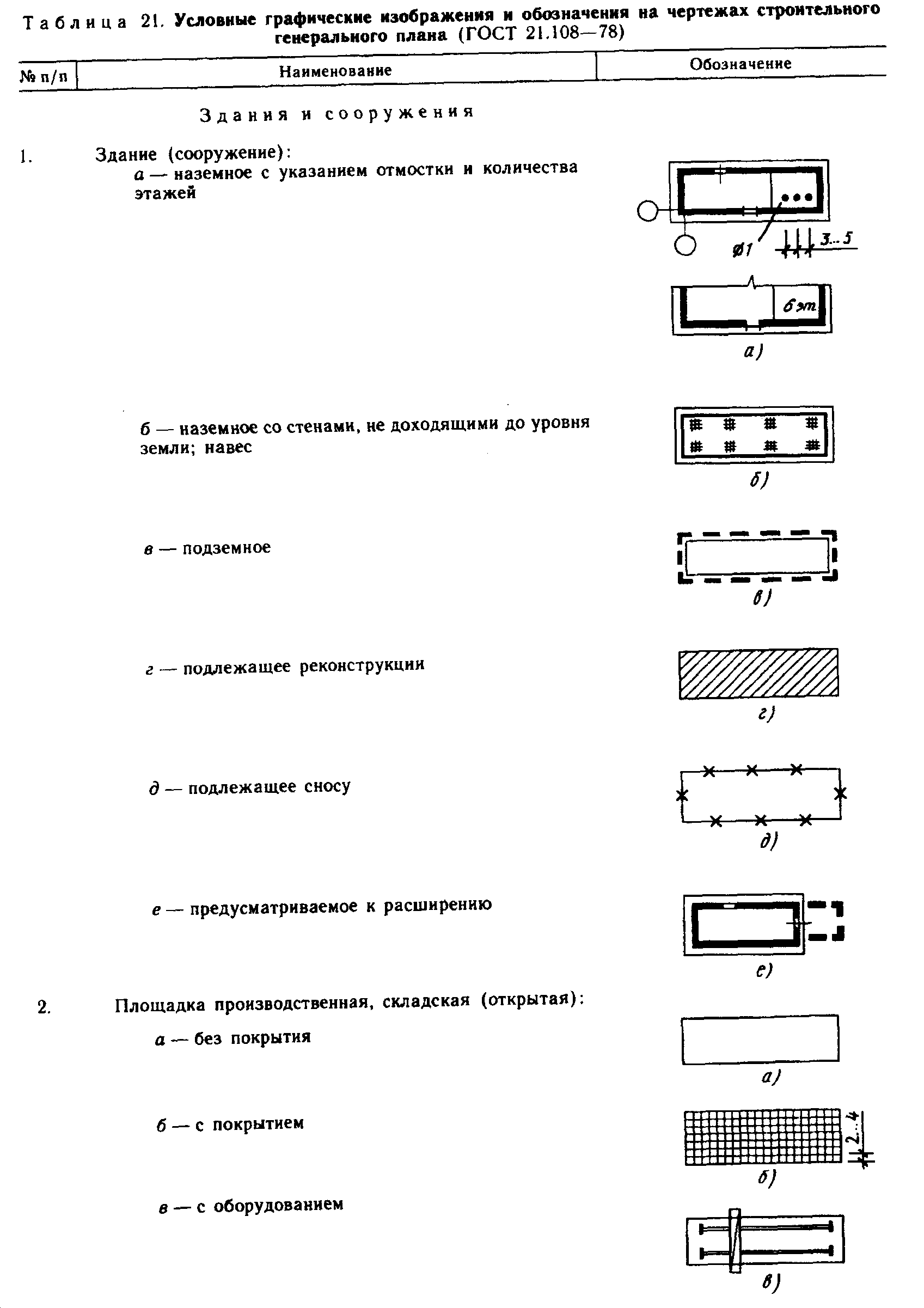 бНаземное со стенами, не доходящими до уровня земли; навесвПодземное гПодлежащее реконструкции дПодлежащее сносу. 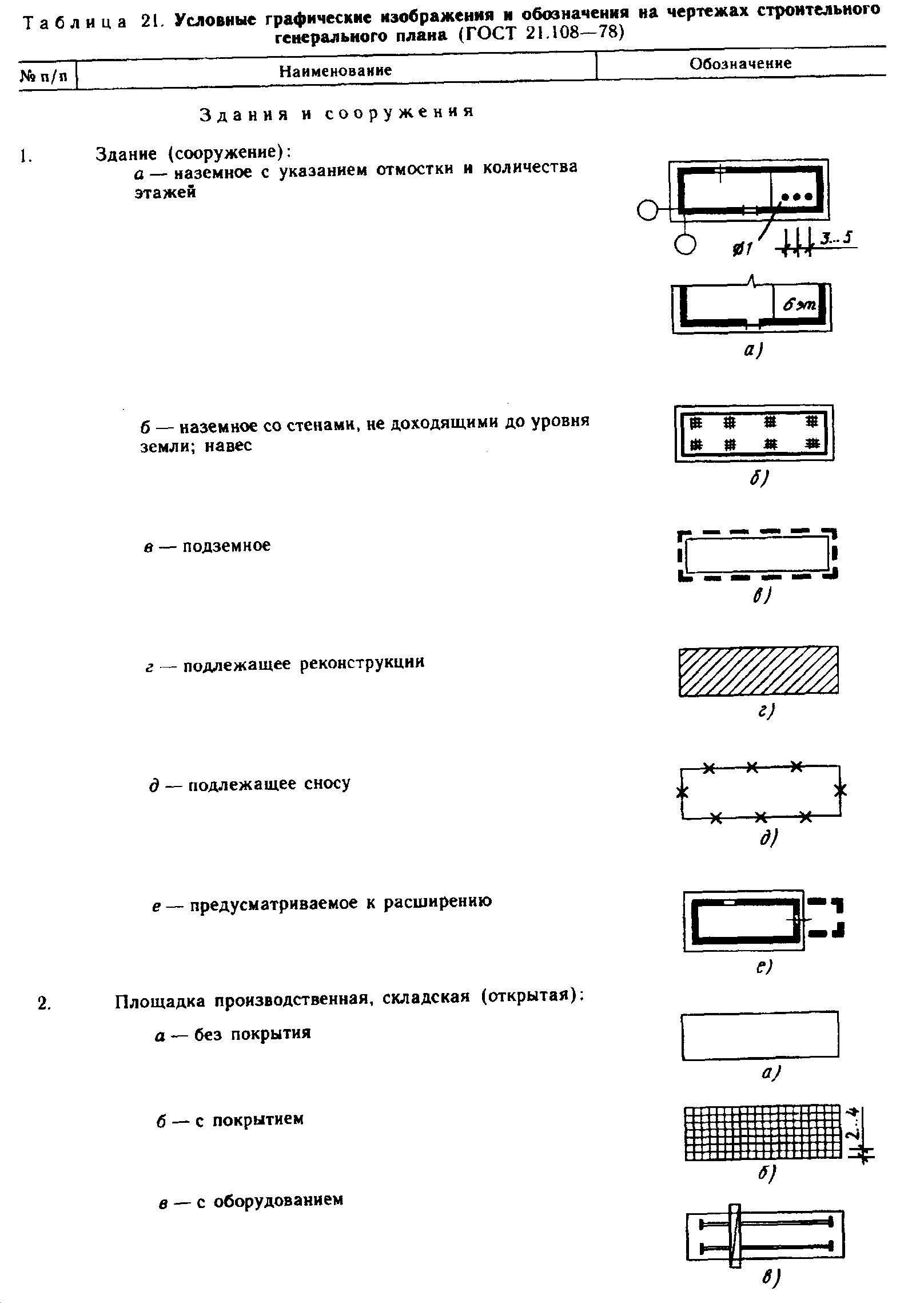 еПредусматриваемое к решению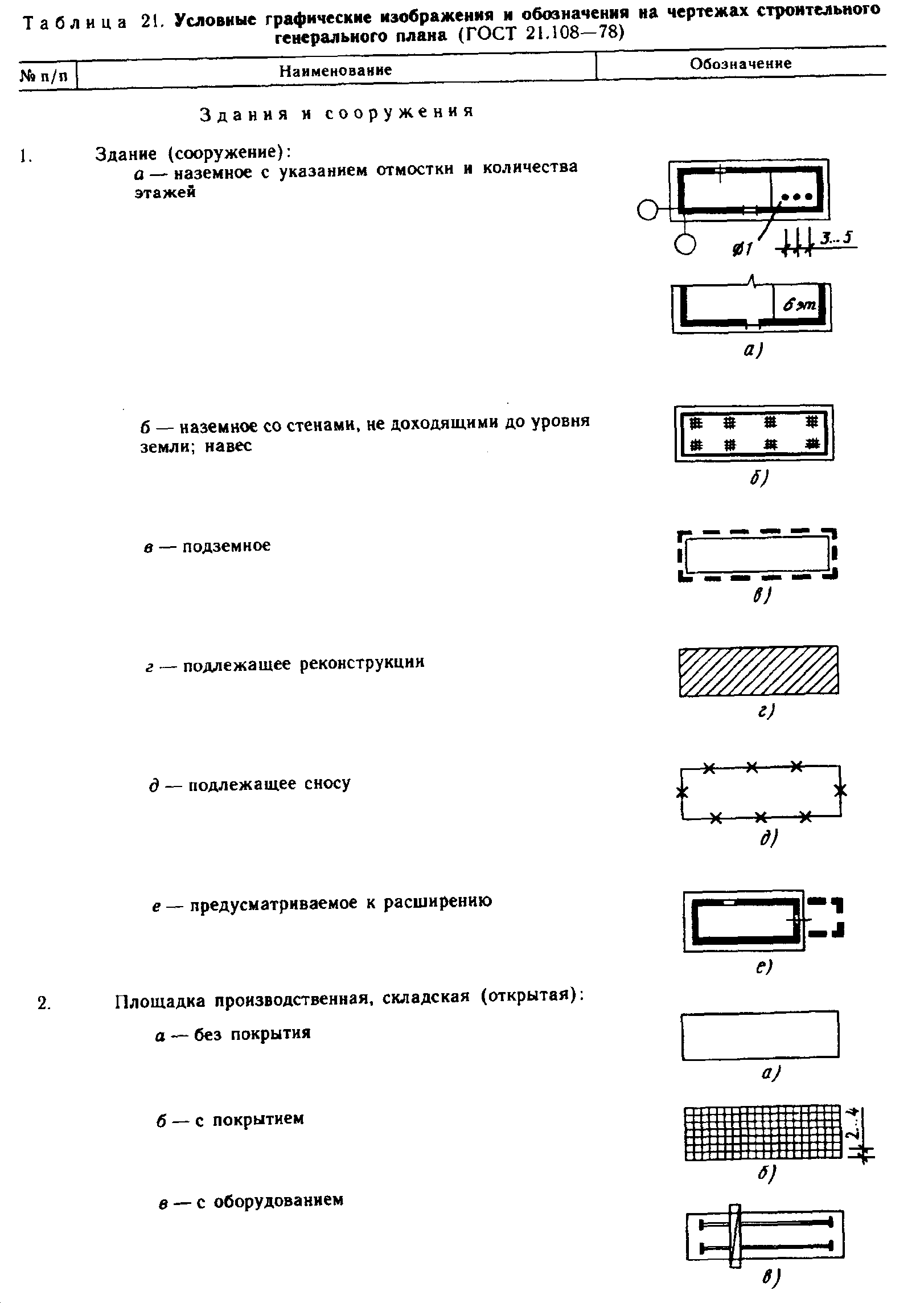 2Площадка производственная, складская (открытая):Площадка производственная, складская (открытая):аБез покрытиябС покрытием вС оборудованием 3.Эстакада кранов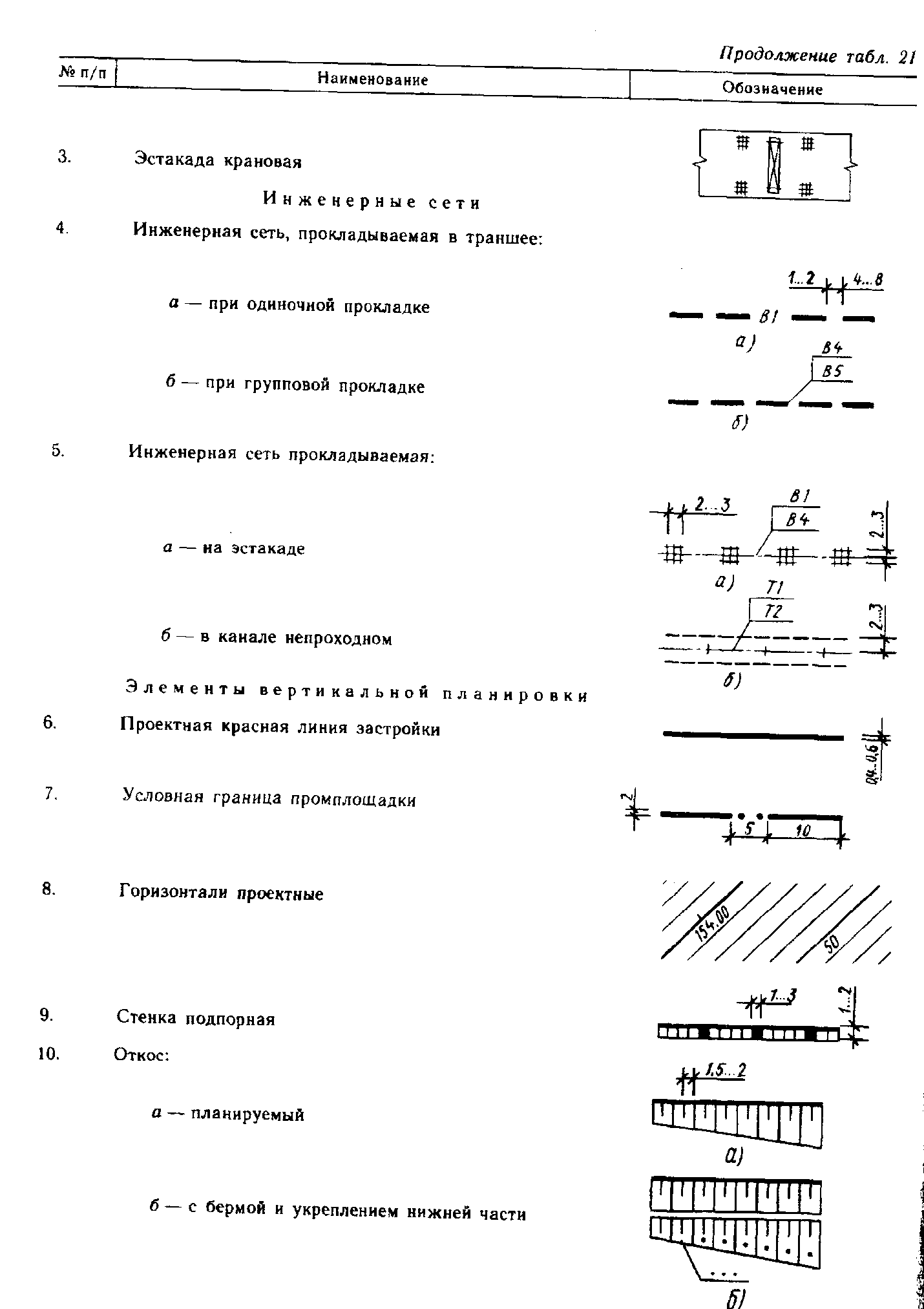 4. Инженерная сеть, прокладываемая в траншее:Инженерная сеть, прокладываемая в траншее:аПри одиночной прокладке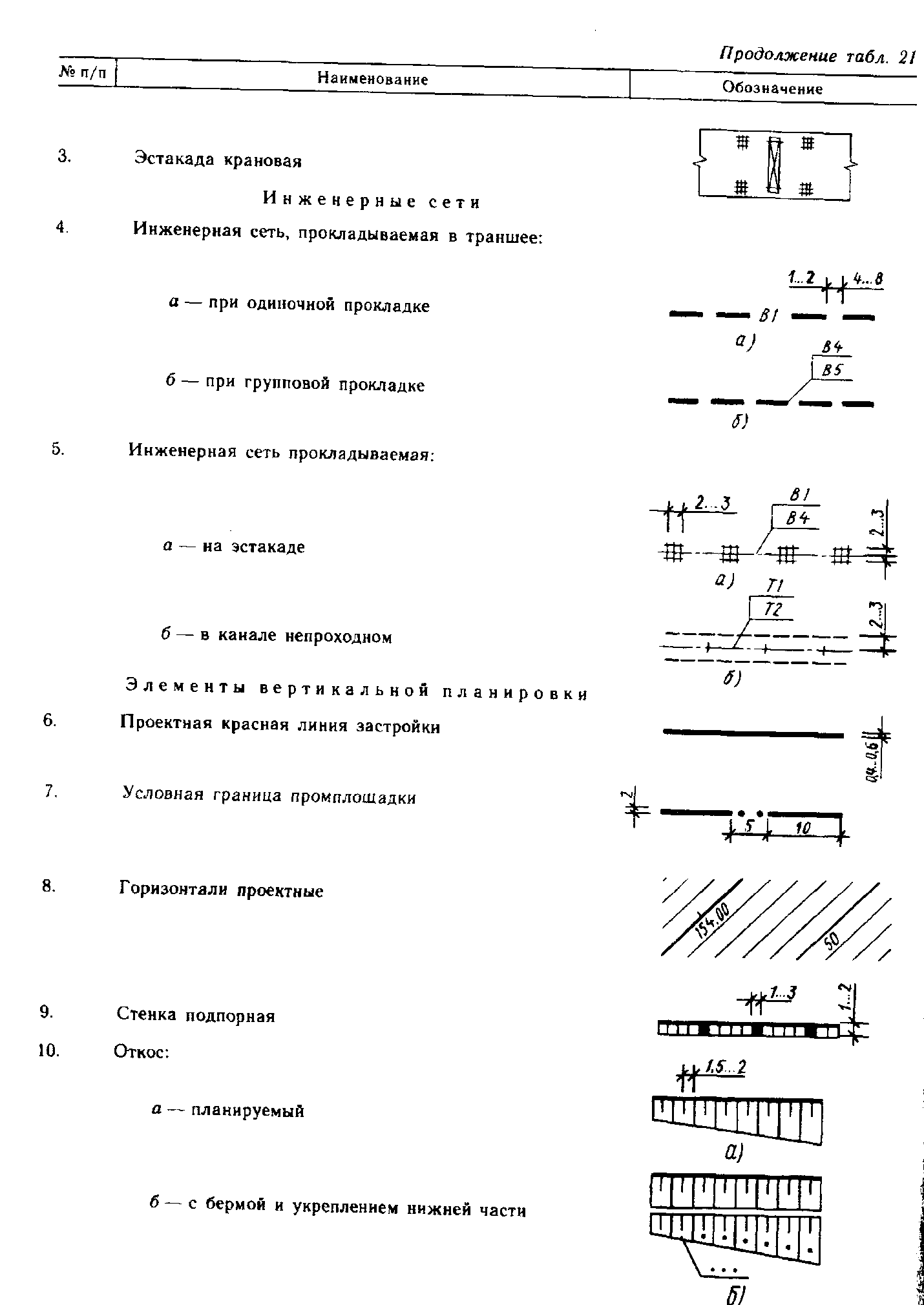 бПри групповой прокладке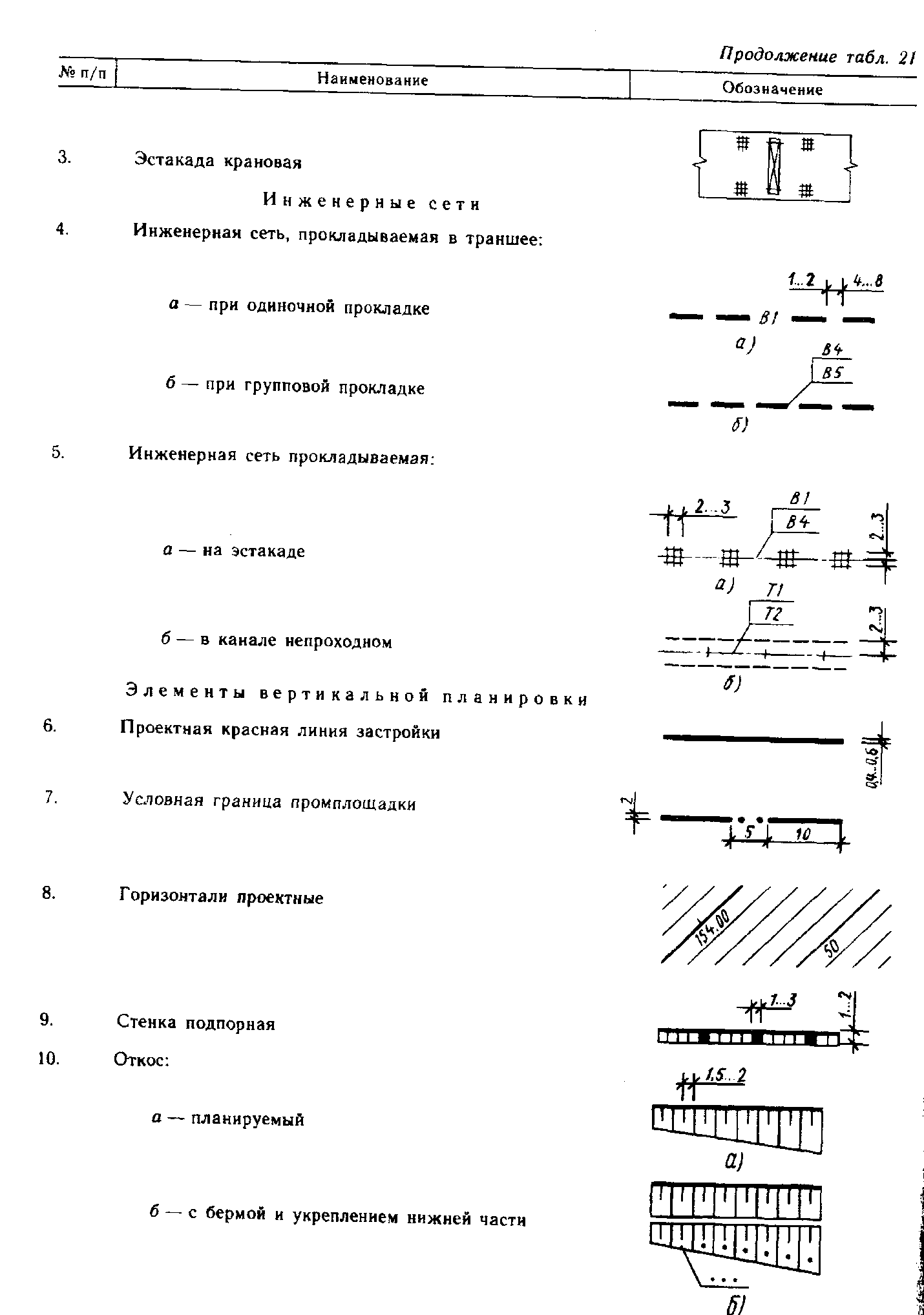 5.Инженерная сеть прокладываемая:Инженерная сеть прокладываемая:аНа эстакаде бВ канале непроходном6.Проектная касная линия застройки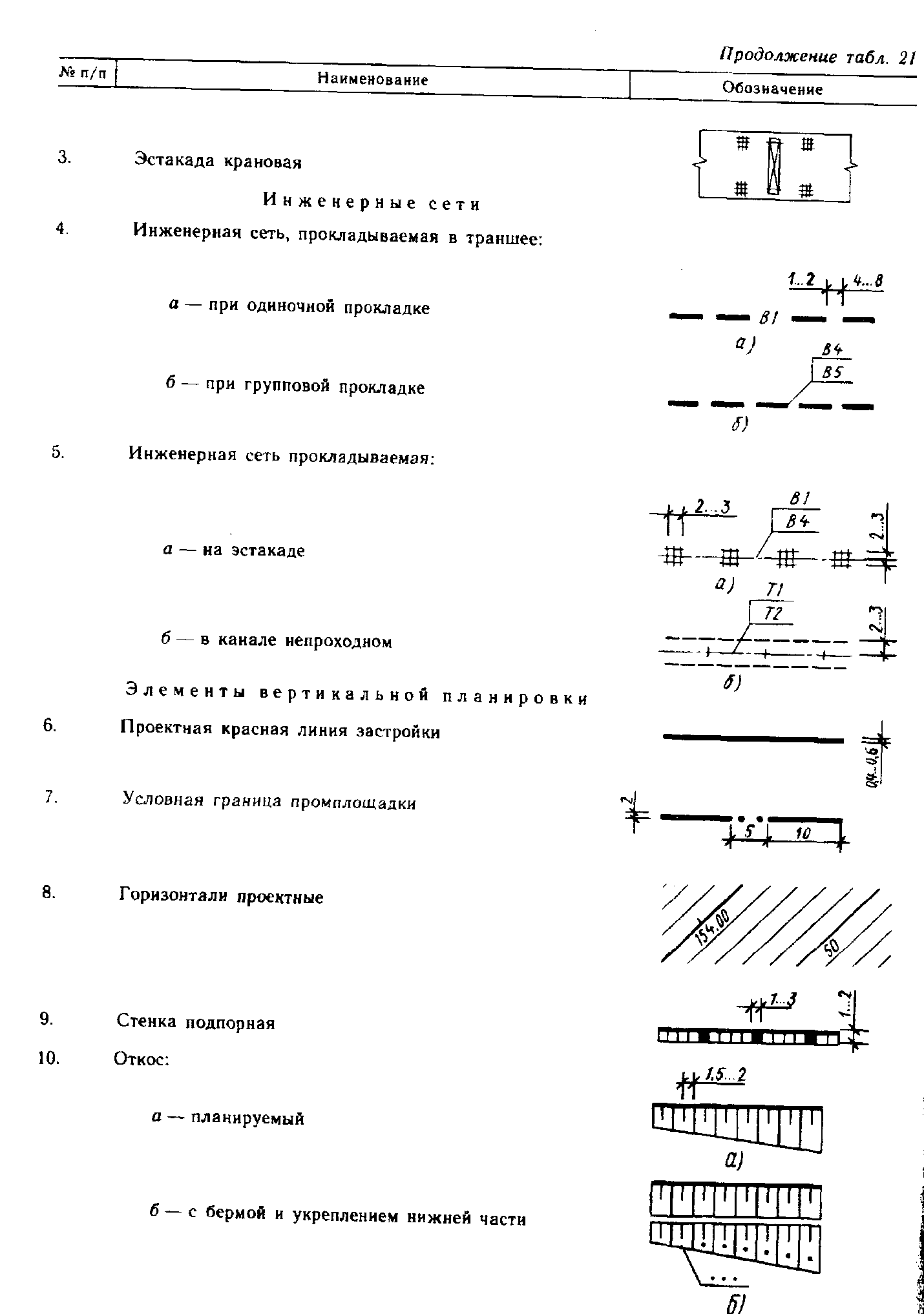 7. Условная граница промплощадки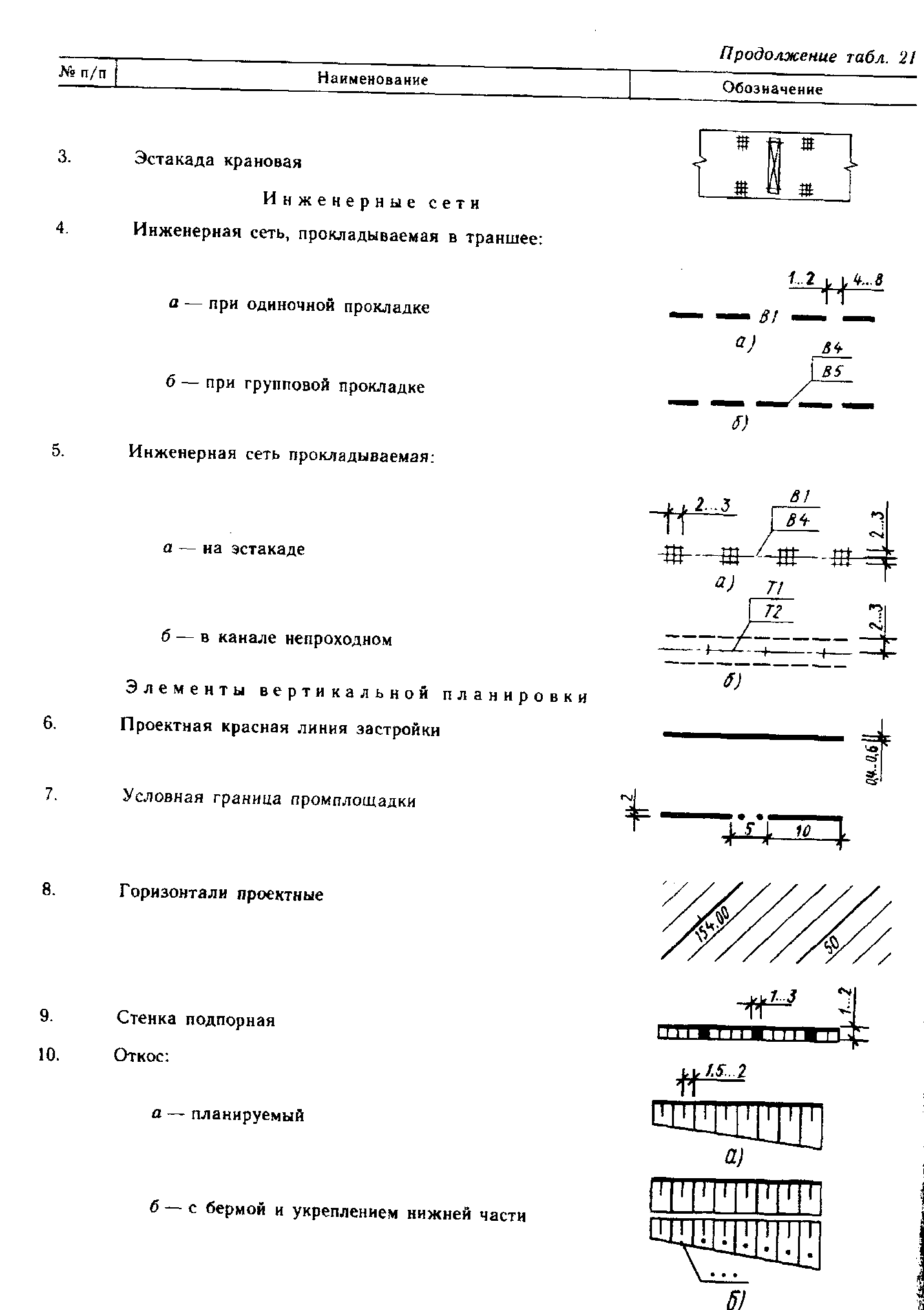 8. Горизонтали проектные9. Стенка подпорная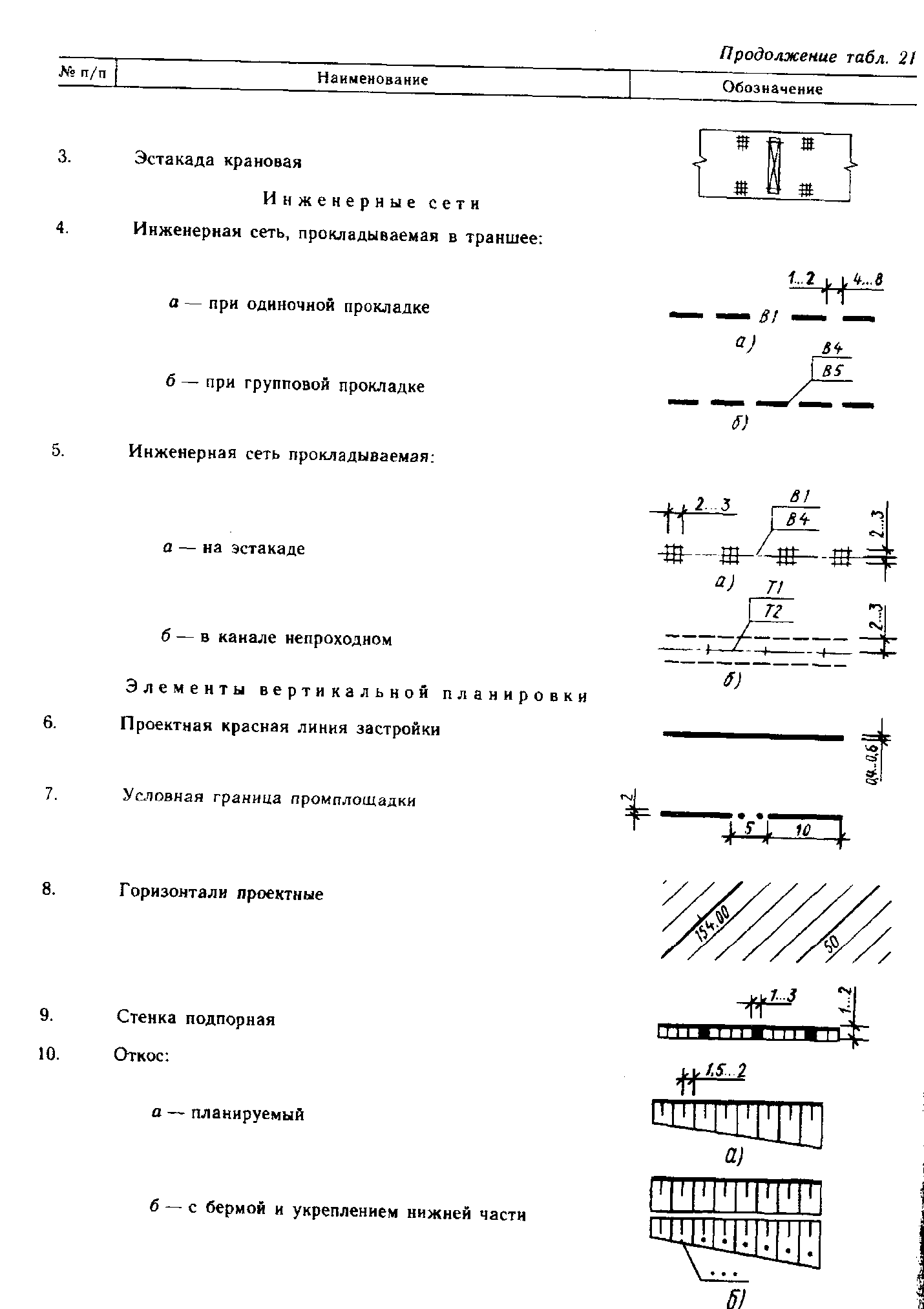 10.Откос:Откос:аПланируемый бС укреплением нижней части